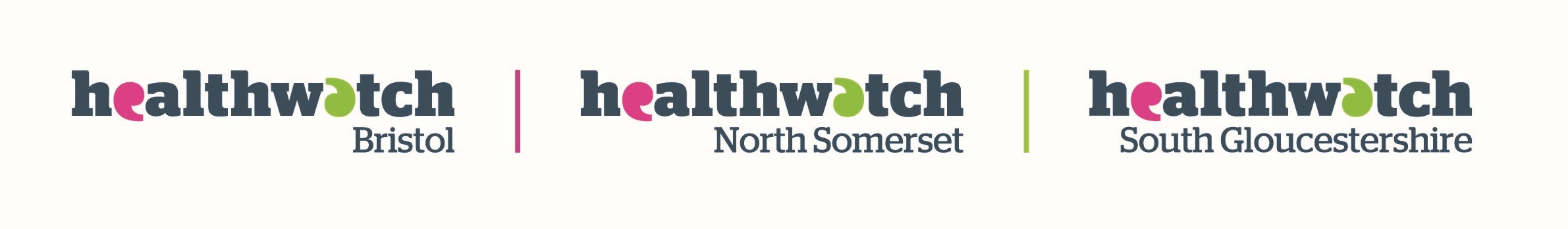 Volunteer Role Description Communication and Media SupportPurposeTo assist the Communications Officer with developing and updating content for the Healthwatch websites, social media platforms and publicity materials for Bristol, North Somerset and South Gloucestershire. Researching and suggesting ideas for sources of content such as health and social care organisations to signpost members of the public to.ResponsibilitiesTo regularly post stories and other information on the Healthwatch websites supplied by the Healthwatch teamAssist in updating social media platforms such as Facebook and Twitter with interactive and interesting postsSupport the process of creating posters and leafletsKeep up to date with health news storiesSupport in the technical process of creating surveys using SurveyMonkeyDesirable SkillsAn ability to understand and write about the mission of Healthwatch  Experience of updating websites (using a CMS), creating social media posts and printed literatureThe ability/skills to source and manipulate images as requiredGood written and spoken English (knowledge of Search Engine Optimisation useful)Ability to develop creative ideas and an eye for detailAn appreciation of graphic design/layoutWillingness to learn and attend training as requiredTime CommitmentThis is a regular volunteering role which could be between 2-6 hours per week, or more. The role will provide an opportunity for the volunteer to put their skills into practice in a busy work environment.  We ask all our volunteers for a minimum of 6 months commitment.Training and SupportSupport and guidance will be provided by the Healthwatch Communications Officer.You will be asked to attend an induction, complete on-line Safeguarding training and will be provided with ongoing support by the Volunteer Co-ordinator. You can also expect:Regular check-in sessions with the volunteer coordinatorA formal review after 1 year of serviceReimbursement of reasonable travel expensesOngoing training where appropriate to the roleBenefitsVolunteering with Healthwatch will give you the opportunity to:Involve yourself in your communityMeet new peoplePlay an important role improving health and social careLearn new skills or improve existing skillsGain experience that could be a stepping-stone into employment or trainingWe can provide a reference for volunteers after 3 months volunteeringHow to ApplyPlease complete a volunteer application form and equality and diversity monitoring form. If you are offered a volunteering role we will need to check references from people who know you well.Return your form to:Healthwatch Bristol, North Somerset and South Gloucestershire, 3rd Floor, The Sion, Crown Glass Place, Nailsea, BS48 1RBOr julia@healthwatchbnssg.co.ukTo help us decide if this is the right opportunity for you we will invite you to an informal interview after receiving your completed form.For more information visit:www.healthwatchbristol.co.uk www.healthwatchnorthsomerset.co.ukwww.healthwatchsouthglos.co.uk Please call Julia Senior-Smith, Volunteer Co-ordinator, on 01275 854311 if you have any questions.